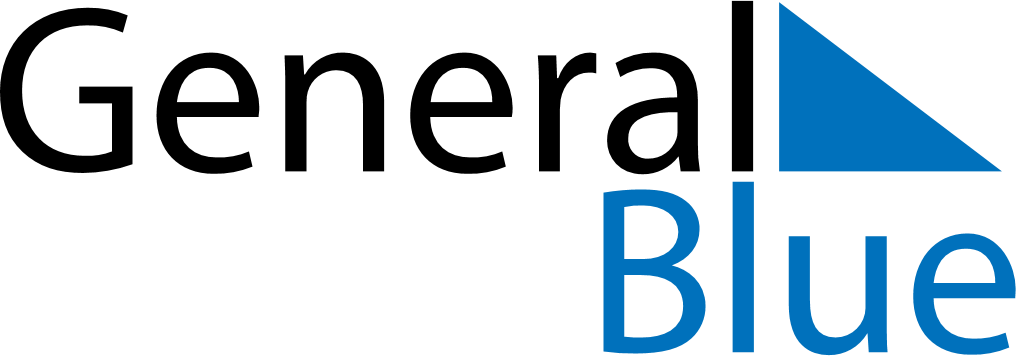 July 2029July 2029July 2029July 2029SpainSpainSpainMondayTuesdayWednesdayThursdayFridaySaturdaySaturdaySunday12345677891011121314141516171819202121222324252627282829Santiago Apostol3031